Кожно-венерологическое подразделениеКонтакты:Зав. отделением: 8-498-48-7-43-75; 8-495-556-91-06; 8-800-550-50-30 (колл-центр)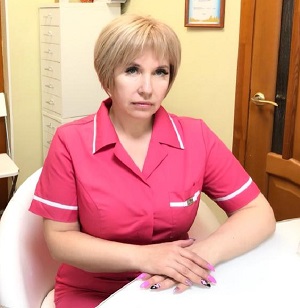 ЗаведующаяРодионова Светлана Александровна, врач-дерматовенерологОб отделенииПодразделение расположено в здании поликлиники (вход с торца). Здесь оказывается специализированная помощь населению, в частности:консультация врачей-дерматовенерологов;обследование на грибковые заболевания;обследование на венерические заболевания;обследование на скрытые формы сифилиса;взятие и следование крови на РПГА;взятие и исследование мазков на флору;взятие материала на патогенные грибы;внутримышечные и внутривенные инъекции;диагностика заразных кожных заболеваний:чесотка,педикулез;электрокоагуляция.График работыпн - пт: с 8 до 20 ч.; сб, вс - выходной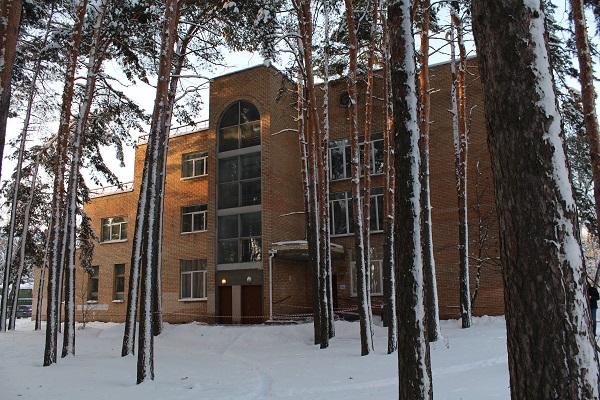 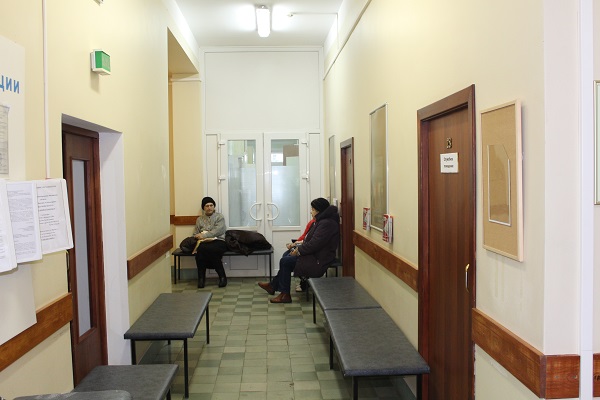 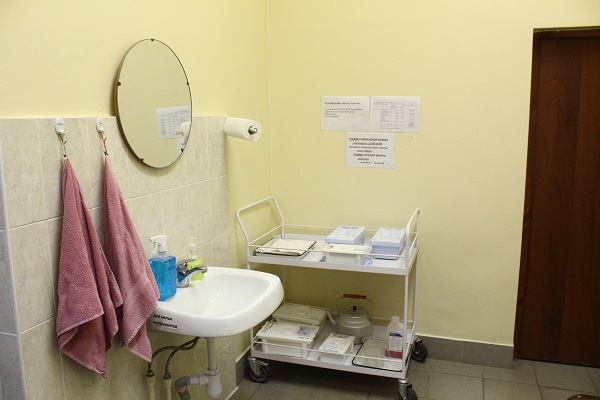 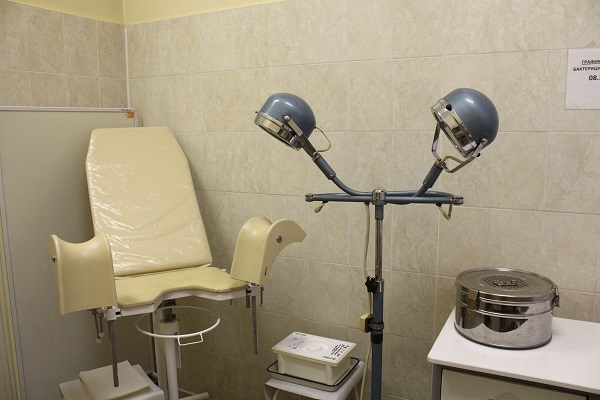 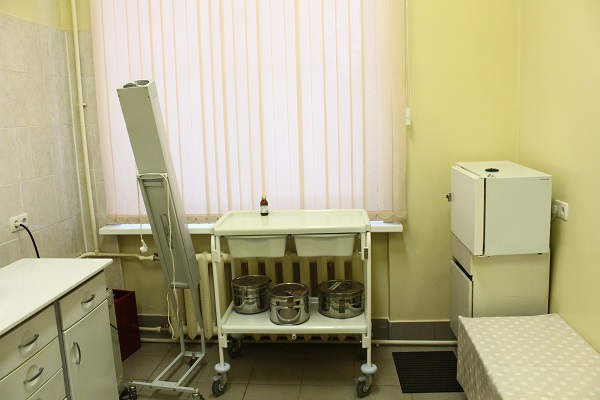 